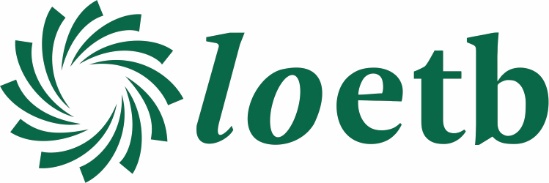 Resource WorkerMusic Generation Offaly One year Fixed Term postJOB DESCRIPTIONJob Title:	Resource Worker, Music Generation OffalyPurpose of Job:	To support the delivery of the current Music Generation Offaly Westmeath programme and to assist with the continuity of performance music education during the transition of the programme to become Music Generation Offaly as and from 1 January 2023Responsible to:	Chief Executive/Director of Schools/Music Generation Development OfficerHours of Work:	37 hours per week in a flexible manner that may include evenings, weekends, and other times, in accordance with the programme needs.  Location:	Primarily based in Castle Buildings, Tullamore for administrative work. Location for training, performances, and ancillary activities may vary depending on programme.Remuneration:		Remuneration for this post will be in line with all Department of Education relevant Circular Letters.Salary Scale:	€34,004– €58,306 (Pre 2011)€31,217 – €58,306 (Post 2011)       PERSON PROFILEWe are seeking candidates who:Demonstrate an understanding of effective individual and group performance music education pedagogyWork effectively as an individual and as part of a team in both performance music education and administrationDemonstrate a passion for performance music education and a commitment to their own continuing professional developmentShow an understanding of the wider music landscape in the midlands and associated links with national plans and programmesWork positively to promote the goals of performance music educationDemonstrate a track record in the provision of a range of skills and services in music education. DUTIES Reporting to the Music Generation Development Officer, the Resource Worker will have responsibility for delivery of performance music education as well as day-to-day administration of the music education programme. Duties shall include, but are not limited to:PERFORMANCE MUSIC EDUCATIONDelivery of up to 20 hours of performance music education per week during term time and at other times as directed by the Director of Schools/Music Development Officer (in person and/or online, as required)Programme planning, development and design, incorporating different performance music education styles, including online programme design and delivery as requiredAssisting with the preparation and set up of group music classes, holiday camps, ensemble sessions (etc.) as necessaryAssisting with the transition/integration of existing/new music programmes to LOETB, including Music Generation Offaly from Music Generation Offaly WestmeathAttendance at and engagement with Professional Development and trainingADMINISTRATIONThe Resource worker will also undertake a key role in the organisation and administration of the Music Generation Offaly programmes including:Collating musician teaching schedulesMonitoring and updating with partners and schools Providing event and project management support as requiredSupporting provider, partner, and other network meetings, where requiredInstrument Bank development and management including maintaining instrument and resource inventoryContributing to the maintenance of organisation databases Contributing to regular communications with musician educators, partner stakeholders, and other organisationsGeneral Office duties (including filing, copying, organising) as well as general office communications (answering email and telephone enquiries)Financial administration and recording: itemising incoming payments, issuing invoices and receipts as appropriateCOMMUNICATIONSAssisting with the preparation and distribution of press/communications and publicity material relevant to the work of Music Generation OffalyAssisting with photography/recording of rehearsals/concerts for archives and promotional use.Promoting Music Generation Offaly through relevant communication channels including social media.Dealing with day-to-day enquiries from the general public, acting as a point of contact with the public and users of the service, processing enquiries and other requests for information.OTHER DUTIES Undertake other duties where LOETB builds capacity in the area of music education. This may include the provision of support for, and working with internal committees, external stakeholders, and partner organisations.Undertake other duties at the direction of the Director of Schools/Music Development Officer, as required, to ensure the success of Music Generation Offaly and its financial viability.Duties and responsibilities may evolve or change from time to time in accordance with the needs of the organisation.Person SpecificationEssentialDesirablePersonal CircumstancesAvailable to work weekdays Available to work some evenings and occasional weekendsAn appropriate third level qualification in music and/or music education and/or equivalent quantifiable experienceWork ExperienceHave a minimum of five years’ experience as a Musician Educator in a similar/equivalent settingA post graduate qualification in arts administration or mediaExperience in delivering online music tuitionCharacteristics/AttributesBe a motivated, accomplished, reflective musician with demonstrative skills in at least one instrument/voiceHave a proven track record in delivering to a high standard in at least one group performance music education context or genreHave experience of leading youth ensemblesHave a full current driving licence with access to own transportExcellent communication skills, written telephone and interpersonal. Demonstrate the ability to plan, manage and deliver all areas of work in a thorough and organised mannerBe a self-directed worker with demonstrated ability to work on own initiative as well as part of a teamHave a track record in the provision of a range of skills and services in music education to ensure viability in a full-time role Have excellent reporting skills, both written and verbalDemonstrate competency in the use of computers as an administrative tool. ie word processing, database, spreadsheetsHave experience in social media and music promotion